Wellbeing resourcesSimple English and translated versionsWith many thanks to colleagues from the Gwent Community Psychology Team and the Gwent Community Health Team who provided most of the information on this document. Other sources are referenced.For Children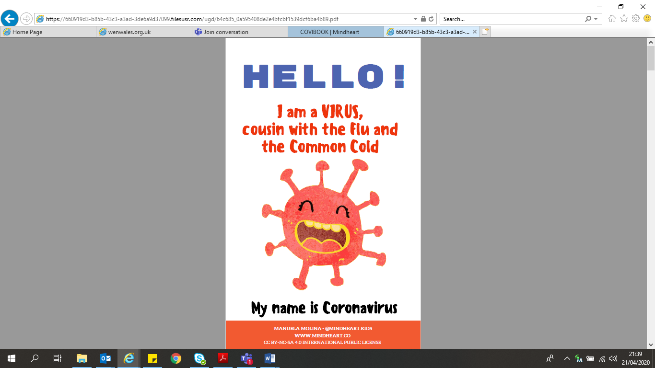            The covi-book for children in 25 languages            https://www.mindheart.co/descargables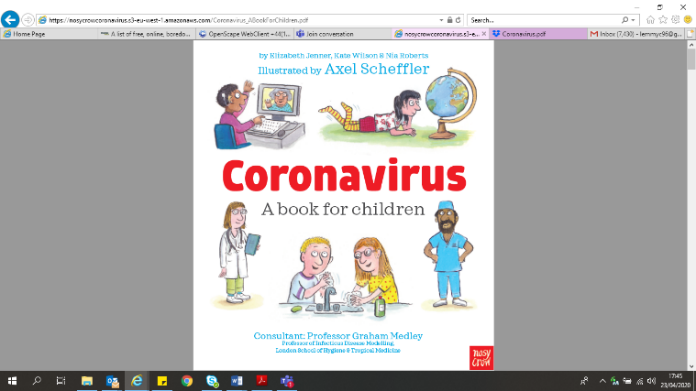 Coronavirus - A  book with lots of pictures and limited text in English and Welsh for Children with input from  Professor Graham Medley Professor of Infectious Disease Modelling and illustrations by Axel Scheffler, who also illustrated the Gruffalo books. https://www.dropbox.com/s/88ok8kfdjjj4gkn/Coronavirus.pdf?dl=0  orhttps://nosycrowcoronavirus.s3-eu-west-1.amazonaws.com/Coronavirus_ABookForChildren.pdf The Welsh version can be found here:   http://atebol-siop.com/media/attachment/Coronafeirws%20-%20Llyfr%20i%20blant.pdf  Time capsule sheets for children - English only, limited text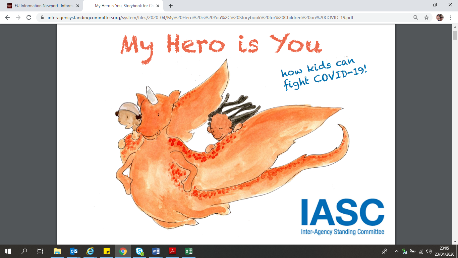 My Hero is you – book for children in 23 languages, promoted by the WHOhttps://interagencystandingcommittee.org/iasc-reference-group-mental-health-and-psychosocial-support-emergency-settings/my-hero-you             The book of calm. Lots of pictures, limited textFor Children and adults  5 senses exercise 
            Diary to record and reflect on exercises                 Simple breathing exercisehttps://chatterpack.net/blogs/blog/list-of-online-resources-for-anyone-who-is-isolated-at-homeA link for an amazing list of virtual tours, online learning and wellbeing resources. A lot of this is accessible regardless of English language skillsFor AdultsUseful information on Public Health Wales website including a section on mental health under the heading – ‘How are you feeling’.  It is available in many languages – click on the box ‘view this information in accessible formats’ on the left hand side and a tool bar appears at top of screen – click on the flag icon and choose your language! https://phw.nhs.wales/topics/latest-information-on-novel-coronavirus-covid-19/staying-well-at-home/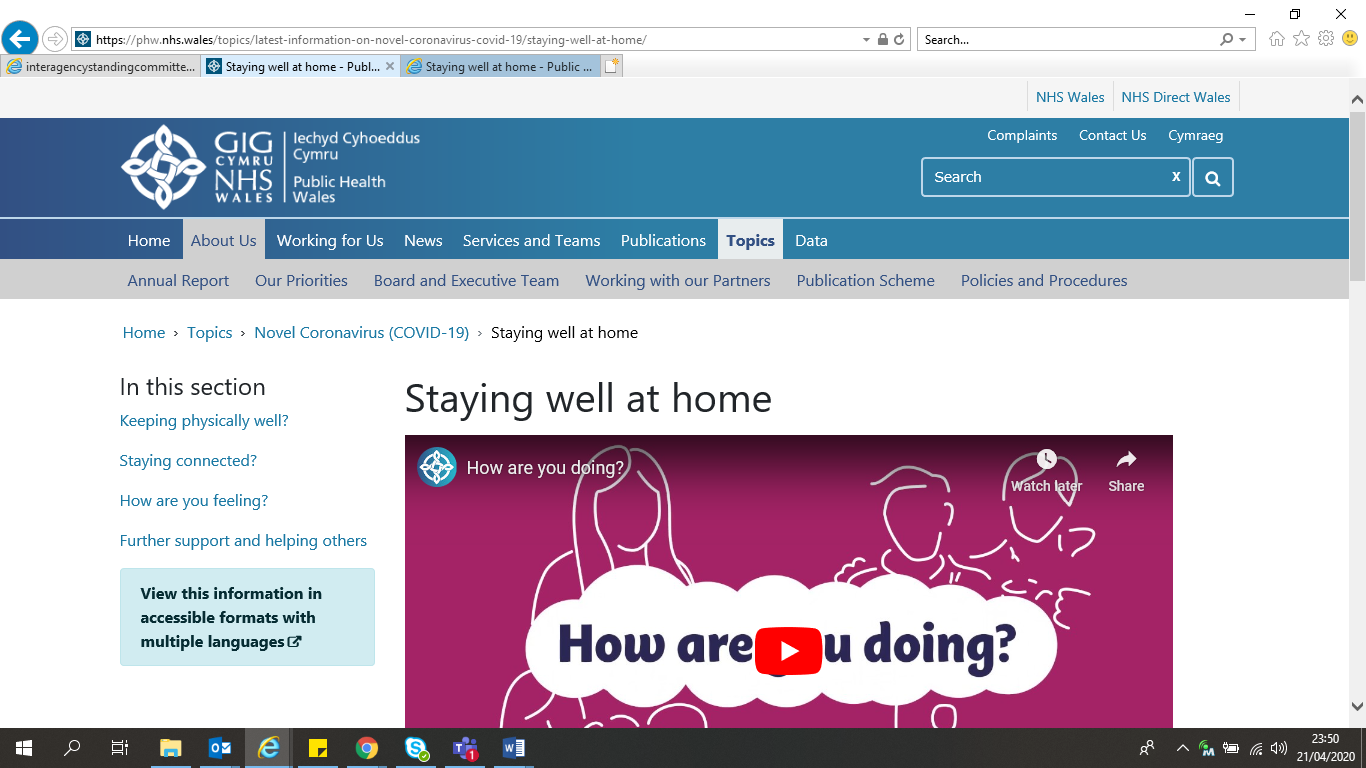 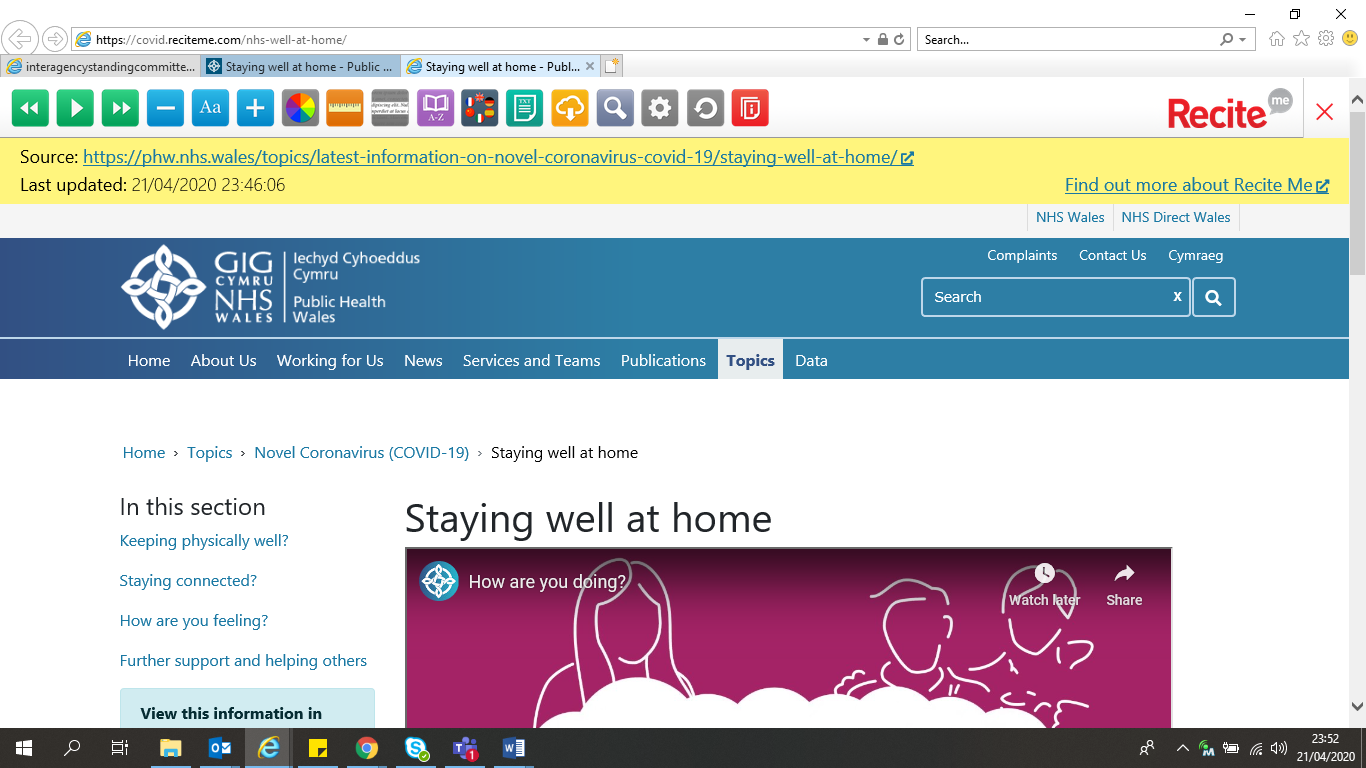      List of links for self-help materials in many languages          Simple, effective muscle relaxation exercise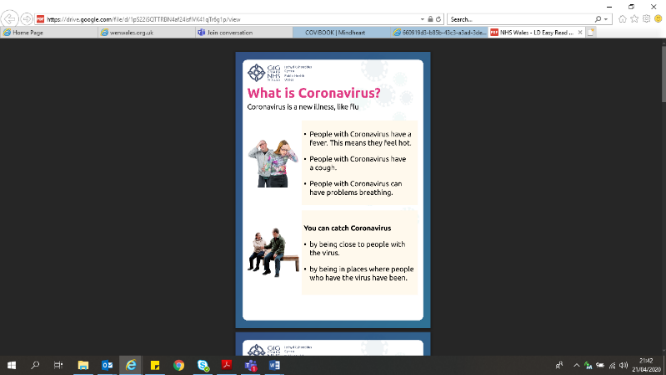 Coronavirus easy read version – English onlyhttps://drive.google.com/file/d/1pS22iSQTTRBN4af24isfIVK41qTr6g1p/viewhttps://www.doctorsoftheworld.org.uk/  covid-19 information in more than 40 languages.Videos of the information are being released here: www.doctorsoftheworld.org.uk/coronavirus-video-advice/The headspace app https://www.headspace.com/covid-19 is currently open to free access. For Practitioners – front line workersStay at home postersUrdu                 Benglai           Gujarati          Polish           PunjabiRomani             Romanian        Russian	Community Resources – not checked for language support      provision
       Bereavement support services - not checked for language support provision

The Community Well-Being Information Group, convened by the Mental Health and Learning Disability Division has a growing Directory of resources can be found on the internet pageshttps://abuhb.nhs.wales/coronavirus/mental-health-and-well-being/